Областное государственное бюджетное образовательное учреждениесреднего профессионального образования«Смоленский промышленно-экономический колледж»Методическое пособие по выполнению практических работпо программе учебной дисциплиныЭлектротехника и электроникаосновной профессиональной образовательной программы по специальности СПО                                        280703 Пожарная безопасность                                 по программе углубленной подготовки Смоленск  2012 годВведениеПрактические работы студентов является основной формой изучения дисциплины. Программой предусмотрено выполнение следующих практических работ по  темам:  1. Расчет разветвленных линейных электрических цепей при питании их от источника постоянного тока, 2. Расчёт неразветвлённой цепи переменного тока;Расчёт трёхфазной цепи при соединении обмоток генератора «звездой»;Выполнение работ основывается на лекционном материале и результатах, полученных на лабораторных занятиях и в самостоятельной работе. Рекомендуется следующий порядок выполнения работ:1. Прочесть раздел учебника. 2. Освоить методику математического описания процессов, составления и выводов уравнений, построения векторных  диаграмм. 3. Проанализировать решение задач, приведенных в методике, и самостоятельно решить  заданный вариант.Расчёт разветвлённой электрической цепи постоянного тока с одним источником энергииДля  данной электрической цепи  определить:токи в ветвях;мощность, развиваемую источником и мощность потребителей. проверить выполнение баланса мощностей.Значения параметров  цепи приведены в таблице  1 по вариантам.Методические указания к задаче 1Данная схема с одним источником ЭДС рассчитывается методом эквивалентных преобразований. Последовательно и параллельно включённые сопротивления заменяют эквивалентным RЭ , рассчитанным по следующим формулам:а)  при последовательном соединении сопротивлений R1 и  R2:RЭ = R1 +  R2;б)  при параллельном соединении сопротивлений R1 и  R2:                           или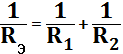 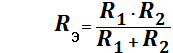 В  результате преобразований вся сложная электрическая цепь заменяется одним эквивалентным сопротивлением RЭ.	Затем рассчитываются токи. Сначала выбирают положительные направления токов в ветвях. Стрелка внутри источника ЭДС показывает положительный полюс источника. Ток через источник определяется по формуле: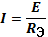 	Токи в ветвях определяются по законам Ома и Кирхгофа.	Правильность решения проверяется составлением баланса мощностей источника и приёмников: мощность, отдаваемая источником энергии равна сумме мощностей, потребляемых приёмниками: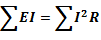 Таблица  1Пример решения задачи 1.Для схемы, приведённой на рис.  ,а, определить токи и напряжения на потребителях. Величины сопротивлений резисторов составляют R1=5 Ом, R2 = 15 Ом, R3=10 Ом, R4=10 Ом, R5= 4 Ом. Э.д.с. источни Решение. Задача относится к теме «Электрические цепи постоянного тока». После усвоения условия задачи проводим поэтапное решение.1.  Обозначим стрелкой направление тока в каждом резисторе; индекс тока должен соответствовать номеру резистора, по которому он проходит. Обозначим узлы А; В; С.2.  Составим уравнения для токов и напряжений:А: I1 = I2 + I3 + I4                               Е = U1 + UACB: I2 + I3 = I5                                      UAC = U4 = UAB + UBC C: I4 + I5 = I                                       UAB = U2 = U3     I = I1                                              UBC = U53. Определим эквивалентное сопротивление участка АВ:    т. к. соединение последовательное.Схема имеет вид а).                                              Определяем эквивалентное сопротивление участка АС:RАС = R4 ║ R235;           R23,5 = R23 + R5,  т.к. соединение последовательное.равна 100 В.    R23,5 = 6+4 = 10 Ом    Схема имеет вид б).RАС = R 235,4 =  Ом.Схема имеет вид в). Определяем сопротивление Rэкв.: Rэкв = R1,2345 = R1 + R2345,    т.к. соединение последовательное.  Rэкв. = 5 + 5 = 10 Ом.  Преобразованная схема имеет вид г).4.    Так как по условию задана  э.д.с., то находим силу тока I: = 10АЭтот  же  ток  протекает по  резистору  R:     I = I1 = 10А                                              5.  Определяем напряжение на резисторе R1:                    U1 = I1 ∙ R1 = 10 ∙ 5 = 50 В.6.  Из уравнения   Е = U1 + UAC   находим         UАС =Е – U1 = 100 – 50 = 50 В.Так как UAC = U4, то U4 =50В.  Определяем ток в резисторе   R4:7.  Используя уравнение токов для узла   С, определяем I5:       I5 = I – I4 = 10 - 5 = 5 А;    Находим напряжение на R5:        U5 = I5 R5 = 5 ∙ 4 = 20 В.8.  Учитывая, что  UBC = U5, из уравнения  UAC = UAB + UBC определим         UAB = UAC - U5 = U4 - U5 = 50 – 20 = 30В,  но UAB = U2 = U3, следовательно         U2 = U3 = 30В.Определим  токи в резисторах  R2 и  R3:Правильность решения  задачи проверяется составлением баланса мощностей     источника и потребителей:  сумма мощностей, отдаваемых источником      энергии, должна равняться сумме мощностей, потребляемых приёмниками:∑Рист = ∑Рпотр      Составим баланс мощностей          ∑Рист = Е∙I = 100∙10 = 1000 Вт          ∑Рпотр = I12∙R1+ I22∙R2+ I32∙R3+ I42∙R4+ I52∙R5=          =102∙5+22∙15+32∙10+52∙10+52∙4=1000 Вт       1000 Вт=1000 ,ВтМетодические указания к  задаче 2Расчёт неразветвлённой цепи переменного токаДля данной неразветвлённой цепи переменного тока, содержащей индуктивность, ёмкость и активное сопротивление  необходимо:рассчитать ток в цепи, построить векторную диаграмму напряжений,определить активную, реактивную и полную мощности источника и приёмников,составить и оценить баланс мощностей,рассчитать  коэффициент мощности,построить треугольники сопротивлений и мощностей,определить характер нагрузки.Особенностью цепи переменного тока является наличие реактивной нагрузки. Реактивными элементами являются емкость и индуктивность.При расчёте следует руководствоваться тем, что электрическое сопротивление также имеет реактивный характер. Основные расчётные формулы:    -     емкостное реактивное сопротивление.      -   индуктивное реактивное сопротивление. - полное сопротивление цепи.         -  ток в цепи.            - напряжение на активном сопротивлении;  - напряжение на индуктивности;  -  напряжение на ёмкости;      -  полное напряжение цепи;      -  активная мощность;   -  реактивная мощность индуктивности;  -  реактивная мощность ёмкости;          -   полная мощность цепи.По результатам расчета строится векторная диаграмма напряжения, причем следует учитывать, что напряжение на активном сопротивлении совпадает по фазе с током,  напряжение на индуктивности опережает ток на угол π/2,   а  напряжение на емкости отстаёт от тока на угол π/2  (рис.1).Для построения треугольников сопротивлений и  мощностей следует вычислить:X=XL  - XC – реактивное сопротивлениеQ=QL  - QC – реактивная мощностьТреугольники имеют вид (рис 2):при индуктивном характере нагрузки  при емкостном характере нагрузкиПример 2	Для данной неразветвлённой цепи переменного тока, содержащей индуктивность, ёмкость и активное сопротивление, рассчитать ток в цепи, активную, реактивную и полную мощности. Построить векторную диаграмму напряжений, треугольники сопротивлений и мощностей. Определить характер нагрузки.     Параметры цепи:  частота  f =  50 Гц ;        U =  240 В; 			      R1 = 5 Ом;   R2 = 4 Ом;  R3 = 6 Ом;  R4 = 6 Ом;			      XL1 = 10 Ом ;  XL2 = 15 Ом ;  XС1 = 6 Ом ; XС2 = 3 Ом ;Решение1. Определим полное сопротивление цепи:                                            ;  где                                           ;            2. Определим ток в цепи по закону  Ома:3.  Определим коэффициент мощности цепи. Во избежание потери знака угла (косинус – функция чётная), определяем sin φ:                                 φ = arcsin 0.8 = 53º13´4.   Определяем напряжение на элементах цепи:                             Ua1 = I∙R1 = 12∙5 = 60 B			Ua2 = I∙R2 = 12∙4 = 48 B			Ua3 = Ua4= I∙R34 = 12∙3 = 36 B			UL1 = I∙XL1 = 12∙10 = 120 B			UL2 = I∙XL2 = 12∙15 = 180 B			UС1 = I∙XС1 = 12∙6 = 72 B			UС2 = I∙XС2 = 12∙3 = 36 B5.    Определяем активную мощность :  		P = I∙U∙cos φ = 12∙240∙0,6 =1728 Bт,      или                    P = I 2 (R1+R2+R34 ) = 122∙12 = 1728 Bт.6.    Определяем реактивную мощность:		Q = I∙  U ∙ sin φ     = 12 ∙ 240 ∙ 0,8 = 2304 BАp,		Q = I2∙ ( XL-XC )= 122 ∙16 = 2304 BАp 7.  Определяем  полную мощность:		S = I ∙ U = 12 ∙ 240 = 2880 BA,    или		S = I2∙Z = 122∙20 = 2880 BA,   или		.8.  Для построения векторной диаграммы выбираем масштаб:		по току – 1 см = 1 А,		по напряжению – 1 см = 30В.	Построение начинаем с вектора тока, который откладываем по горизонтали в масштабе     .	Вдоль вектора тока откладываем векторы падений напряжения на активных сопротивлениях  Ua1 ; Ua2;  Ua34.;          ; 		.Из конца вектора  Ua34   откладываем в сторону опережения вектора тока на 90º  (вверх)  векторы  падения  напряжения UL1,  UL2:;            .Из конца вектора UL2  откладываем в сторону отставания  от вектора тока на  90º  (вниз) векторы  падения  напряжения на конденсаторах  UС1 ;  UС2:;               .Полное напряжение цепи определяем как геометрическую сумму всех векторов.9.Строим треугольники сопротивлений и мощностей:Так как угол  φ >0, то нагрузка носит индуктивный характер.Расчёт трёхфазной цепи	К   трёхфазному источнику подключена  цепь  (рис. ). Значения линейного напряжения, активных,  индуктивных  и емкостных сопротивлений приведены в таблице   .Требуется :определить фазные и линейные токи для заданной схемы, а также ток  в нейтральном проводе;определить активную и реактивную мощности, потребляемые цепью;построить векторную диаграмму напряжений и токов.Методические указания к  задаче 3	Трехфазная система токов – это система, состоящая их трех электрических цепей переменного тока одной частоты, ЭДС которых имеют разные начальные фазы.										При соединении обмоток генератора и приемника звездой получается четырехпроводная система.В четырехпроводной системе токов приняты следующие обозначения:                  ZА; ZВ; ZC            –   фазные нагрузки  (ZФ);                 UА; UВ; UС            –   фазные напряжения  (UФ);                 UАВ; UВС; UСА  –   линейные напряжения  (Uл);                 IА; IВ; IC            –   линейные токи;                 I0                       –    ток в нейтральном проводе.Эти величины связаны между собой следующими соотношениями:                                 Uл =  ;            IЛ = IФ ,Если     ZА ≠ ZВ ≠ ZС, то нагрузка называется несимметричной и фазные токи определяются:           ;     ;   Ток в нейтральном проводе определяется как векторная сумма токов: Мощности в фазах находятся: Активная мощность:              Реактивная мощность:             Полная мощность:      Для определения мощностей и построения векторной диаграммы следует определить углы сдвига фаз :   ,;                 ,;                            ,;При несимметричной нагрузке векторная диаграмма имеет вид:Для построения векторов тока следует учитывать характер фазной нагрузки:при активной нагрузке вектора токов и напряжений совпадают;при индуктивной нагрузке вектор тока отстает по фазе от вектора напряжения;при емкостной нагрузке вектор тока опережает по фазе вектор напряжения.Варианты заданий: Таблица     3Параметры цепиПредпоследняя цифра  учебного шифраПредпоследняя цифра  учебного шифраПредпоследняя цифра  учебного шифраПредпоследняя цифра  учебного шифраПредпоследняя цифра  учебного шифраПредпоследняя цифра  учебного шифраПредпоследняя цифра  учебного шифраПредпоследняя цифра  учебного шифраПредпоследняя цифра  учебного шифраПредпоследняя цифра  учебного шифраПараметры цепи1234567890Е, В60110120708013014015090100R1, Ом9771391612171312R2, Ом88610891161418R3, Ом71214101413107168R4, Ом1514911131461886R5, Ом1413151512111671014R6, Ом13810711715161510ВариантRA, ОмRВ, ОмRС , ОмXA, ОмXВXС, ОмUЛ,В1824154151522024316321616380316643283232660464842044220515326448646438063220121012243807116320113660816324111664220940126204083800604815206032660